PLATANOS COLLEGE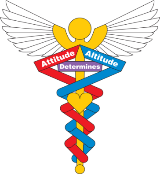 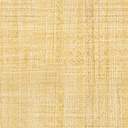 Clapham Road, London, SW9 0ALEmployment Application FormThe post you are applying for is EXEMPT from the Rehabilitation of Offenders Act 1974 (Exceptions) order 1975 (as amended in 2013). This means that you are required to give details of any ‘spent’ and ‘unspent’ convictions or pending cases, cautions, bind-over orders, reprimands and final warnings (that are not eligible for filtering), including dates, the offence(s), sentences and the court or police force which dealt with the offence.Our organisation is committed to safeguarding and promoting the welfare of children and young people and expects all staff and volunteers to share this commitment. Applicants will be asked to apply for an enhanced DBS (Disclosure and Barring Service) check (formerly known as a CRB check) and will be checked against the DBS barred list (list of people deemed unsuitable to work with children or vulnerable adults). How to fill in this form:Read all the information before you complete this application form.Type or write neatly in black ink, as this form will be photocopied.We want to ensure the recruitment process is accessible to disabled applicants, so if you would like us to make any arrangements in this respect please let us know.Answer all the questions.Continue on a separate sheet if you do not have enough room for your answers.Please ensure you complete the declaration in Section G of this form. Incomplete forms will not be considered.A.	Job Applied ForJob Title:			     Job Reference Number:	     Full Name:			     				Please note - important1. Applicants do not need to declare any criminal record information that is now filtered under the Rehabilitation of Offenders Act 1974 as amended in 2013.  Certain cautions and convictions are now considered ‘protected’ and therefore filtered from DBS checks.  Further guidance on what is eligible for filtering can be found at: www.gov.uk/government/publications/dbs-filtering-guidance. 2. It is the responsibility of the applicant to check if any convictions etc. are eligible for filtering and exempt from declaration. 3. Failure to disclose convictions (except those that are filtered), cautions, pending court, reprimands or orders during the recruitment process will result in the withdrawal of the job offer. If undisclosed cautions, convictions or charges pending are discovered after employment commences, disciplinary action/dismissal could ensue.4. Any information provided will be kept confidential and will only be considered in relation to the job applied for. 5. It is an offence to apply, offer or accept to do work with children (paid or unpaid) if disqualified from working with children. 6. If you have not heard from us within 4 weeks of the closing date, please assume your application for this job has not been successful. 7. Any offer of employment will always be made on a conditional basis, subject to the relevant checks being carried out and the receipt of satisfactory references in accordance with our Safer Recruitment Policy.B.	Personal InformationTitle:	Ms. 	Miss 	Mrs. 	Mr.    Other:      Surname:	     					Forenames: 	     Previous name / Other name you may be known by (if applicable):National Insurance number: 			     To be completed by applicants applying for teaching positions:Teacher Reference No.	          Do you have Qualified Teacher Status?			Yes  	No  Are you registered with the General Teaching 		Yes  	No  Council / Teaching Agency/NCTL database?					Address:     	                 								Post Code:   	     Telephone No. Day: 	     			    		Evening:          E-mail address:	     May we contact you during the day?		Yes  	No  Do you require a work permit?		Yes  	No  Do you have a current driving licence?	Yes  	No  Please continue on a separate A4 sheet if necessaryPlease continue on a separate A4 sheet if necessary.Please continue on a separate A4 sheet if necessaryG.	Rehabilitation of Offenders Act (1974)The post you are applying for is exempt from the Rehabilitation of Offenders Act (1974).You are required to give details of all current  (unspent) and ‘spent’ convictions or pending cases, cautions, bind-over orders, reprimands and final warnings, including dates, the offence(s), sentences, and the court or police force which dealt with the offence. Any offer of employment will always be made on a conditional basis, subject to the relevant checks being carried out and the receipt of satisfactory references.Failure to make a full and accurate declaration may result in withdrawal of a job offer or, if subsequently discovered, to disciplinary action and/or dismissal.If you are unsure about any matter, please contact us on 020 7733 6156.You are required to complete the following declarations:I am applying for a post which is exempt under the terms of the Rehabilitation of Offenders Act 1974 and:(a)  I have a criminal record, cautions, bind-over orders, reprimands and final warnings and/or pending prosecution(s), details of which I am sending under separate cover:   If you do have a criminal record, cautions, bind-over orders, reprimands, pending prosecutions, or appear on the DBS (Disclosure and Barring Service) Barred List (list of names barred from working with children; formerly ISA children’s barred list), or are disqualified from working with children, your declaration of this should be sent with this application form in a sealed envelope marked confidential.  Please ensure that your full name, post title and reference number is included with any information sent.   (b)  I do not have a criminal record, cautions, bind-over orders, reprimands and final warnings and/or pending prosecution(s):  (c)  I do not appear on the DBS (Disclosure and Barring Service) Barred List (list of names barred from working with children; formerly ISA children’s barred list):  (d)  I am not disqualified from working with children or subject to sanctions imposed by a regulatory body e.g. the former General Teaching Council (GTC) or Teaching Regulation Agency:  Any information given will be kept confidential and will only be considered in relation to the job you are applying for.Signed: 						    	Date: 	     H.	ReferencesPlease provide the following information for at least two referees, one of which should be your current or most recent employer. Your last/current employer will be approached for a reference. If you have not been employed before, please give details of teachers/lecturers who know you well enough to comment on your ability to fulfil the job. Friends or relatives must not be used.Name: (Current/ most recent employer)		Name: (Preferably another employer)Job title:						Job title:Company Name					Company NameAddress:						Address:Tel. No.						Tel. No.E-mail Address:					E-mail Address:Capacity known:					Capacity known:Current Manager       		Other  		Current Manager       	             Other  Previous Manager       				Previous Manager        Please note, references will normally only be requested after the interview process has been completed.  However, if you are applying for a Headteacher or Deputy Headteacher position references will be taken up prior to interview.Employer’s name and addressDates of employment (with month/year)Dates of employment (with month/year)Job title and salary/gradeFull/Part-time(If part-time please indicate number of hours)Reason for leavingFromToTitle:Grade/Salary:Title:Grade/Salary:Title:Grade/Salary:Title:Grade/Salary:Title:Grade/Salary:Title:Grade/Salary:Title:Grade/Salary:Title:Grade/Salary:School / College(name and address)QualificationsActivityDatesQualificationsApplicant Number (leave blank)This form is separated from the main application form and will not be provided to the short-listing panel. Your answers will be treated in the strictest confidence and the information you provide will only be used for monitoring purposes. How you complete this form has no connection to the evaluation of your application in any way.This form is separated from the main application form and will not be provided to the short-listing panel. Your answers will be treated in the strictest confidence and the information you provide will only be used for monitoring purposes. How you complete this form has no connection to the evaluation of your application in any way.This form is separated from the main application form and will not be provided to the short-listing panel. Your answers will be treated in the strictest confidence and the information you provide will only be used for monitoring purposes. How you complete this form has no connection to the evaluation of your application in any way.Surname:Forenames:Date of Birth:Sex: Male    Transgender     FemalePosition TitlePosition Ref. NumberABOUT YOUWhat is your ethnic group? Please choose one from (a) to (e) and then tick the appropriate box to indicate your cultural background.(a) White British 	 Irish	 Other. Please specify: 	(b) Mixed White and black Caribbean  White and black African        White and Asian Other. Please specify:	(c) Asian or Asian British Indian  Pakistani Bangladeshi Other. Please specify:	(d) Black or Black British Caribbean   African Other. Please specify:	(e) Chinese or Other Chinese Other. Please specify:	ABOUT YOUDo you consider yourself disabled under the 1995 Disability Discrimination Act?Do you consider yourself disabled under the 1995 Disability Discrimination Act?Do you consider yourself disabled under the 1995 Disability Discrimination Act?YesNoABOUT YOU – OptionalHow would you describe your sexuality? – Optional. Please tick one box only.How would you describe your sexuality? – Optional. Please tick one box only.How would you describe your sexuality? – Optional. Please tick one box only.HeterosexualGay BisexualLesbianABOUT YOU – OptionalWhat is your faith / religion / belief? – Optional. Please tick one box only.What is your faith / religion / belief? – Optional. Please tick one box only.What is your faith / religion / belief? – Optional. Please tick one box only.AgnosticHumanistAtheistJewishBuddhistMuslimChristianSikhHinduOther. Please specifyHow did you find out about this vacancy? (Please give the name of the newspaper/journal/website)